Республика Башкортостан «…Знаете ли Вы страну дивных красот природы, неисчерпаемых богатств золота и серебра, драгоценных камней и всяких сокровищ – страну заливных лугов и восхитительных долин, покрытых дикими розами и всякими цветами и ягодами – страну, где тысячи прекрасных рек и речек» – литературно-яркими словами изображал Башкортостан писатель Ф. Д. Нефедов.  Многих виртуозов слова, великих умов, неистовых странников во все времена привлекала башкирская земля. Башкортостан расположен на рубеже Европы и Азии, где горные массивы соседствуют с раздольем равнин, а привольные степи с лесными чащами. Чистый низкогорный воздух, по своей ионизации не уступающий воздуху лучших здравниц Кавказа и Крыма. В республике разведаны и описаны десятки месторождений целебных источников, больших запасов лечебных грязей, сероводородных, йодобромных, сульфатных и других минеральных источников, уникальных термальных газов и паров, не имеющих аналогов по всей стране, на базе которых функционирует целая система санаторно-курортных учреждений. Так что если вы хотите отдохнуть и поправить здоровье, то Башкортостан – просто создан для вас!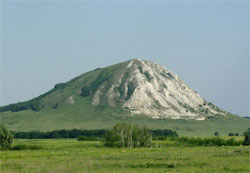 Белоствольные березняки и вечнозеленые хвойные леса, богатые ягодами, целительными травами, грибами, птицей и зверьем. Здесь каждый охотник обязательно найдет свою добычу и получит истинное удовольствие от процесса ловли. Чистые реки Урала богаты рыбой. К тому же уже более 150 лет официально существует судоходство по рекам республики и за ее пределы.  Значительное количество солнечных дней, умеренность климата, обилие водных ресурсов и лесных массивов – это необходимые условия для развития отдыха и туризма. В России немного найдется мест, которые по своей красоте, разнообразию природы и животного мира смогли бы соперничать с Башкортостаном. 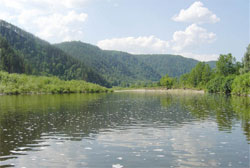 В природные заповедники Башкортостана, где находятся исторические пещеры, ежегодно приезжает много туристов со всего мира.Даже если Вы не гурман, интернациональная кухня Вас очарует. Некоторые блюда нигде не готовят так, как в месте рождения кулинарных этюдов. С давних времен славился башкирский мед. Только здесь Вы сможете провести самый настоящий «медовый месяц», вкусный, полезный и запоминающийся.В республике хорошо развито коневодство. Для башкир лошади – это не просто дань моде, пристрастие, это символ жизни. К тому же лошади дают благословленный напиток кумыс. «Кумыс дает силу, кумыс веселит душу» – говорили древние. Стоит к ним прислушаться. «Мы не признаемся в любви своему краю, потому что носим ее в сердце» – говорят башкиры о родной земле. Она научила их быть мудрыми, сильными и радушными. Эти неотъемлемые черты усвоились и другими народами: русскими, татарами, удмуртами… Пожалуй, нигде более Вы не встретите так много многообразных национальностей со своими неповторимыми обычаями, которые, несмотря на высокий уровень индустриализации, не утратились и по сей день. Башкортостан – цивилизованная республика. Все наличные денежные расчеты ведутся в российских рублях. Наличие высокоэффективных уникальных лечебных факторов дает возможность местному населению без выезда за пределы республики получит лечение практически по всем профилям заболеваний. Отправляясь в путешествие или на отдых в Республику Башкортостан навстречу новым впечатлениям, возьмите с собой в дорогу самое главное – хорошее настроение. Если вы ищете экзотику на просторах России, то республика Башкортостан – самое подходящее место для вашего отдыха. Совершите захватывающее путешествие в мир, где правит природа, мир небывалой красоты! УфаПредставляем Вам город Н: невероятный, необъяснимый, непостижимый – Уфа. Столица Республики Башкортостан. Сейчас уже никто и не помнит, почему этот город так нарекли. Может, усталый путник, добравшись до стен некогда дубовой крепости с облегчением вздохнул: «Уф…», а его соратник не просто не расслышал: «А???» Это наиболее популярная версия. 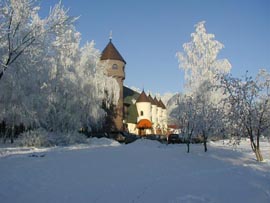 Немного истории. Уфа основана как крепость в . на месте башкирского укрепления Туратау. В годы крестьянского восстания была осаждена войсками Е.И.Пугачева. После чего здесь образовалось Духовное собрание мусульман, а потом и Уфимская епархия. В годы ВОВ в городе разместился ряд союзных министерств, Академия наук, вузы, театр оперы и балета и др. Бурное развитие город получает в 20-30 гг. прошлого века. Наиболее развитые отрасли промышленности – химическая, нефтехимическая, микробиологическая, приборостроение. С 70-х годов 20 века. Уфа становится одним из крупных выставочных городов РФ. С тех пор ежегодно проводятся международные и всероссийские выставки и ярмарки.Площадь Уфы 753,7 км2. Не более, и не менее. Город расположен на берегу рек Белой, Уфы и Демы. Это обусловлено стратегическим решением в непростое древнее время. Уфа как бы находится под защитой водных массивов. У каждой реки свой характер. Уфимцы любят проводить время на их берегах, проходить водные маршруты. Эти реки удовлетворят самого взыскательного любителя сплавов и экстремального туризма. С палубы корабля город приобретает совершенно иные очертания. Климат континентальный с теплыми летними днями и продолжительной умеренно холодной зимой.Уфа – важный транспортный узел: железнодорожный, речной, автомобильный и воздушный пути связывают республику с другими регионами России. Поэтому проблем добраться сюда не возникает ни у кого. В городе большие и не очень гостиницы с уютными номерами и приемлемыми ценами: «Россия», «Башкортостан», «Президент-Отель» и др. Вас встретят приятные люди! Не нужно пояснять, сколько всего интересного Вы можете узнать о жизни местного населения в Башкирском государственном историко-краеведческом музее. Аналогичен ему, но не менее насыщен и интересен музей археологии и этнографии УНЦ РАН. Огромное великолепие картин и предметов искусства собрано в Художественном музее им. М.В.Нестерова. Множество формирований культуры вносят в жизнь города цивилизованный колорит: Башкирский академический театр драмы им. М.Гафури, Республиканский русский драматический театр, Республиканский татарский театр «Нур», Театр оперы и балета, Национальный молодежный театр, Театр кукол, Башкирская государственная филармония с органным залом. И это привлекает сюда любителей эстетического отдыха и культурного туризма.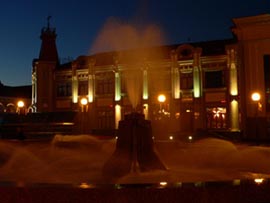 Часто глаза маленького, а иногда и большого зрителя радуют представления в Уфимском государственном цирке. На ледовой арене Дворца спорта проходят зрелищные соревнования. Один из лучших российских ипподромов – «Акбузат» – также находится в Уфе. Многочисленны в городе памятники архитектуры: дома-музеи, Торговые ряды (Гостиный двор), Дом губернатора, усадьбы, церкви и т.д. В зодчестве Башкортостана преломились все известные архитектурные стили. В городе очень много парков. Войдя за ограду или даже без нее, оказываешься в тихом и безмятежном уголке проворного, шумного города.Бродить и фотографироваться здесь одно удовольствие. Первым скульптурным памятником в г. Уфе был В.И.Ленину. Монумент Дружбы установлен в честь 400-летия присоединения Башкирии к русскому государству. Не забыли и о национальном герое Салавате Юлаеве. Помимо перечисленных существует громадное количество монументальных скульптур. С Уфой связана жизнь и деятельность писателя Аксакова, певца Ф.И.Шаляпина, художника М.В.Нестерова, артиста балета Р.Х.Нуреева и др. Из современных «звезд» достаточно лишь вспомнить о несравненных Земфире Рамазановой, Шевчуке…СалаватВесной 1948 года на древнем Оренбургском тракте, близ деревни Большой Аллагуват, в  от города нефтяников Ишимбая и в  от Стерлитамака, геодезистами был вбит первый колышек градообразующего предприятия «Салават». Ранее числилось, что город был построен на месте 7 деревень, однако, как выяснилось позже, их было 17. Этих деревень теперь и нет на карте Башкортостана. Зато есть славный город Салават – город нефтехимиков, машиностроителей. Расположен он на левом берегу реки Белой, в  к югу от Уфы. Город находится на железнодорожных и автомобильных магистралях Уфа-Оренбург. Сегодня уже Салават навечно вписал свою именитую летопись в историю Башкортостана. Он известен в республике и за ее пределами как один из самых красивых и благоустроенных городов с широкими улицами и проспектами. Салават имеет развитую социальную инфраструктуру, которая включает в себя благоустроенное жилье, объекты культуры, здравоохранения, просвещения, спортивные сооружения. В городе, названном в честь башкирского героя Салавата Юлаева много мест, связанных с его именем. Сквер имени Салавата Юлаева – самый старый в городе, основное место отдыха и развлечений салаватцев. Там же расположен памятник Салавату Юлаеву, выполненный из бронзы в виде бюста. У основания гранитного пьедестала вмонтирован барельеф с изображением щита, меча и лука – верных спутников воина-батыра.В начале 60-х годов при строительстве города за композиционное ядро были взяты три бульвара – Матросова, Космонавтов, Салавата Юлаева, выходящие к общегородской зоне отдыха у реки Белой. Бульвар Салавата Юлаева протянулся через весь город и сегодня застроен современными многоэтажными жилыми домами. Также вдоль бульвара расположились такие культурные центры, как Дворец культуры «Алмаз», Культурно-досуговый центр «Агидель», Дворец творчества детей и юношества, Вечный огонь перед памятником-катером, установленным в честь военных моряков и всех погибших в Великой Отечественной войне, Дом быта. В культурно-досуговых центрах интересно проходят национальные празднования, например, праздник весны «Навруз».При въезде в город в центре площади находится стела Салавату Юлаеву. На 12 метровом пилоне из железобетона, который завершается стилизованным изображением птицы, трехметровая скульптура национального героя из меди. Салават Юлаев на коне, вскинул вверх руки, как бы призывая своих соратников следовать за ним. Скульптура рассчитана на силуэтное восприятие с расстояния. В сквере возле салаватского кинотеатра «Октябрь» установлен постамент из цельного уральского камня. На нем бронзовый барельеф Салавата Юлаева, надпись: «Здесь по Оренбургскому тракту в октябре 1773 года проезжал с отрядом конников Салават Юлаев на соединение с войсками Е.Пугачева». В СОШ №23 города Салавата действует историко-краеведческий этнографический центр «Содружество», где проводится огромная работа по изучению истории, культуры, быта, национальных традиций народов Республики Башкортостан. В целях изучения жизни и творчества Салавата Юлаева ежегодно проводятся экскурсионные и поисково-исследовательские мероприятия, экспедиции «По следам Салавата Юлаева». На базе историко-краеведческого этнографического центра действует историко-драматический театр, где регулярно ставятся спектакли на различные исторические темы. Говоря о культуре города в необходимо упомянуть Салаватский башкирский драматический театр. В городе работает филиал Государственного художественного музея им. Нестерова. Стадион «50 лет Октября» один из лучших стадионов республики. Здесь построена горнолыжная трасса в районе летнего оздоровительного лагеря «Спутник». На городском мототреке стадиона «Строитель» проводятся чемпионаты мира и России по спидвею на гаревой и ледяной дорожках. В память о деревнях, на территории которых расположился город, открыт мемориальный комплекс «Земля Юрматы». Городские православная церковь и мусульманская мечеть поражают своим великолепием. Регулярно в Салавате проводятся международные, всероссийские, республиканские конкурсы и фестивали. Добро пожаловать на землю, взявшую имя воина-героя. Несмотря на небольшие размеры города, здесь все условия для экологического и культурного туризма и просто хорошего отдыха.НефтекамскНефтекамск граничит с Краснокамским и Янаульским районами Башкортостана. Развитая сеть автомобильных дорог связывает его с Уфой, Бирском, Янаулом, Агиделью, Октябрьским, Ижевском, Пермью, Казанью. Ближайшей узловой железнодорожной станцией, расположенной в  от города, является Янаул. От столицы республики Уфы Нефтекамск разделяет расстояние в . У каждого города есть своя история. Есть она и у города Нефтекамска, которому в 2005 году исполнилось 42 года.1 февраля 1963 года рабочий поселок Нефтекамск был преобразован в город республиканского подчинения. Но днем рождения является 3 марта 1963 года, когда состоялись первые выборы в местный Совет депутатов трудящихся. Своим рождением Нефтекамск обязан открытию нового нефтяного месторождения, в районе старинного села Арлан Краснокамского района. Сюда в середине 50-х годов и прибыли первые разведчики нефти – бригада буровиков, Скважина №3 положила начало еще одному нефтяному месторождению на территории Башкирии, которое и назвали Арланским. Впоследствии на этой территории нефть дали и другие разведочные скважины. Обнаруженные большие залежи нефти позволили создать в районе сел Касево и Николо-Березовки нефтепромысловое управление. Строители возводили все новые и новые объекты. Основатели Нефтекамска постарались дать городу разностороннее развитие. В 1968 году началось строительство завода искусственных кож. А в 1971 году была выбрана промышленная площадка под строительство завода по производству автосамосвалов. В марте 1975 года строительство автозавода было объявлено городской ударной комсомольской стройкой. Город строился и развивался, одновременно со строительством крупных промышленных предприятий, возводились школы, больницы, учреждения культуры. Нефтекамск рос и по численности, сегодня население города составляет около 130 тысяч человек. Сегодня Нефтекамск – крупный промышленный и культурный центр северо-западного региона Башкортостана, расположенный в  от столицы республики. Город четвертый по численности населения после города Уфы, Стерлитамака и Салавата. Нефтекамск – город многонациональный. Средний возраст жителей – 36 лет. В городе более 500 ветеранов участников Великой Отечественной войны. 27 жителей Нефтекамска имеют звание «Почетный гражданин города». Удачное географическое расположение Нефтекамска на пересечении автомобильных, железнодорожных, водных путей – естественная возможность развивать экономические, культурные и деловые контакты с дружественными соседними городами и регионами республики и страны. Здесь все условия для экологического и культурного туризма и просто хорошего отдыха.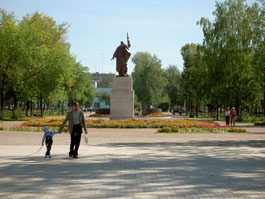 ОктябрьскийГород Октябрьский является пятым по величине городом в Башкортостане. Расположен на западе республики в Приуральской зоне. От Уфы сюда всего лишь  или 1,5 часа езды. Способов достичь этой земли масса – на автобусе с пересадкой в Уфе, автомобиле (дороги хорошие, главное – вовремя заправиться), велосипеде (экстрим!) или пешком (опасно для жизни) – кому как нравится. К тому же связь с Уфой, Казанью, Москвой и городами Урала, Сибири осуществляется через местный аэропорт. Город скромный – раскинулся на 38,83 кв. км, став обителью для населения в 111,8 тыс. человек. Фундаментом для города стало широкое, расчлененное увалами плоскогорье Бугульминско-Белебеевской возвышенности, где южные и западные склоны Нарыш-тау резкими ступенями падают к обширной долине реки Ик, по которой ныне проходит граница республики с Татарстаном. 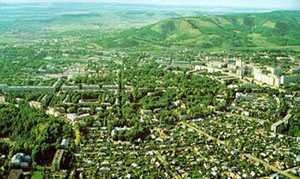 Вокруг — живописные леса и колки, ковыльные степи и пойменные луга, изрезанные говорливыми речками, березовые рощи и зеленые дубравы. Археологические исследования свидетельствуют, что этот благодатный уголок западного Башкортостана еще в первом тысячелетии н.э. был плотно заселен народом кипчакско-тюркского племени. Поначалу на здешней земле раскинулись многочисленные аулы, где жили простые деревенские люди. Пока в 30-х годах 20 века не забрел туда геолог К.Р.Чепиков и не обнаружил на склонах Нарыш-тау большую структуру нефтеносного пласта. В эти же годы определяется местоположение будущего поселка нефтяников: на четырехугольной равнине правобережного плато между деревнями Муллино – Туркменево – Нарышево – Заятово, гордо назвавшегося первоначально Соцгородком, а в . п.г.т. Октябрьским. Через шесть лет дитя республики было преобразовано в город республиканского подчинения.А город полагается украшать и обустраивать. Здание ресторана «Башкирия» с двумя наружными лестницами, просторным вестибюлем, расписными стенами одна из достопримечательностей Октябрьского. Не ожидали? Не музей, не театр, не памятник какой-нибудь, а ресторан! Здесь Вы не только насладитесь башкирскими гастрономическими фантазиями, но и порадуетесь архитектурным изыскам. Главный «рабочий» дом города – Дом техники и нефтяников. Этот архитектурный ансамбль спроектирован в стиле русского классицизма с симметричной композицией. Здесь царит дух перворождения богатства земли Октябрьской, исходом чему является нахождение в недрах ее черного золота.В Октябрьском функционирует широко известный завод керамической плитки и фарфоровых изделий. Произведения фарфорового искусства – чайные, кофейные, столовые сервизы, вазы, светильники, пиалы, малая скульптура пользуются большим спросом среди приезжих и расходятся более чем по 200 адресам России и стран ближнего зарубежья.В городе активно занимаются физической культурой, спортом и туризмом. Развит мотоспорт. Октябрьский – город, в котором впервые в республике был построен Дворец спорта с оборудованной лыжной базой. Иногда здесь проводятся масштабные соревнования «Лыжня России», куда съезжается не только местное население, но и люди с соседних регионов. В списке обязательных достопримечательностей значится краеведческий музей, где можно подробнее узнать об истории становления этого славного городка. Октябрьский — один из самых благоустроенных городов республики и Российской Федерации, многократно занимал призовые места на Всероссийских смотрах. Еще в начальном периоде становления города близ одной из деревень был создан питомник декоративного садоводства с целью обеспечения материалом для озеленения. В наши дни зеленые газоны, красочные клумбы цветов украшают улицы, бульвары и площади города.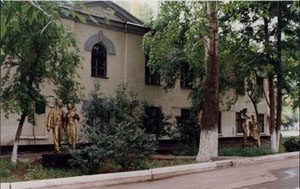 Город Октябрьский — крупный индустриальный и научно-культурный центр западного Башкортостана. Вокруг него воздвигаются несметные загородные поселки-спутники. История Октябрьского — это уникальная повесть о том, как на пустыре героическими усилиями народа был возведен Город-сад, привлекающий пристальное внимание и исследователей-историков, и ученых-демографов, и деятелей литературы, искусства, и странников со всего света.Изумрудный город на берегу живописной реки – это история про время, которое перестает, наконец, мельтешить и останавливается в те моменты, когда Вам нужно. Это и привлекает сюда немало туристов, в поисках тихого отдыха и новых впечатлений. За городом так интересно наблюдать, что забываешь себя и просто превращаешься в ходячий фотоаппарат. Здесь есть место только одному роману – с городом, построенным мудростью, щедрой душой, умелыми руками известных и безымянных созидателей.